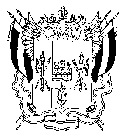 ТЕРРИТОРИАЛЬНАЯ ИЗБИРАТЕЛЬНАЯ КОМИССИЯВОРОШИЛОВСКОГО РАЙОНА г. РОСТОВА-НА-ДОНУ ПОСТАНОВЛЕНИЕ 28 мая 2018 г.                                                                         № 48-56г. Ростов-на-Дону О формировании участковой избирательной комиссии избирательного участка № 1736Рассмотрев предложения по кандидатурам для назначения в составы участковых  избирательных  комиссий,  в соответствии со статьями 20, 22, 27 Федерального закона от 12.06.2002 № 67-ФЗ «Об основных гарантиях избирательных прав и права на участие в референдуме граждан Российской Федерации», Методическими рекомендациями о порядке формирования территориальных избирательных комиссий, избирательных комиссий муниципальных образований, окружных и участковых избирательных комиссий, утвержденными постановлением Центральной избирательной комиссии Российской Федерации от 17 февраля  2010 года № 192/1337-5, статьей 18 Областного закона от 12.05.2016 № 525-ЗС «О выборах 
и референдумах в Ростовской области», Территориальная избирательная комиссия Ворошиловского района г. Ростова-на-ДонуПОСТАНОВЛЯЕТ:1. Сформировать участковую избирательную комиссию  избирательного участка № 1736  со сроком полномочий пять лет 
в количестве 15 членов участковой избирательной комиссии, назначив 
в ее состав членами участковых избирательных комиссий с правом решающего голоса следующих лиц:2. Направить настоящее постановление в Избирательную комиссию Ростовской области.3. Направить настоящее постановление в участковую избирательную комиссию № 1736.4. Опубликовать (обнародовать) настоящее постановление на сайте Территориальной избирательной комиссии Ворошиловского района г. Ростова-на-Дону.Председатель комиссии 					                 В.А. КолупаевСекретарь комиссии 						                 Е.В. Боброва№п/пФамилия, имя, отчество члена участковой избирательной комиссии с правом решающего голосаСубъект предложения кандидатуры в состав избирательной комиссииАндрющенко Евгения ФроловнаРегиональное отделение Политической партии СПРАВЕДЛИВАЯ РОССИЯ в Ростовской областиГоловач Сергей Владимировичсобрание избирателей по месту работы Касабян Аракси Есаиевнасобрание избирателей по месту работы Коваленко Владимир НиколаевичРОСТОВСКОЕ ОБЛАСТНОЕ ОТДЕЛЕНИЕ политической партии "КОММУНИСТИЧЕСКАЯ ПАРТИЯ РОССИЙСКОЙ ФЕДЕРАЦИИ"Кравченко Андрей ВасильевичРегиональное отделение в Ростовской области Всероссийской политической партии "Партия Великое Отечество"Кудрина Светлана Николаевнасобрание избирателей по месту работы Кучинская Ирина Витальевна собрание избирателей по месту жительства Лузань Лариса Валериевнасобрание избирателей по месту жительства Махаури Зураб Рамульевичсобрание избирателей по месту работы Олейников Василий ВасильевичРегиональное отделение политической партии "Родная Партия" Ростовской областиПерсиянов Николай ВладимировичРостовское региональное отделение политической партии "ПАТРИОТЫ РОССИИ"Радионова Карина Ашотовнасобрание избирателей по месту работы Рыбалко Вадим СергеевичРостовское региональное отделение политической партии ЛДПР - Либерально-демократической партии РоссииТруханов Станислав Геннадьевичсобрание избирателей по месту работы Шаповалов Игорь НиколаевичРостовское региональное отделение Всероссийской политической партии "ЕДИНАЯ РОССИЯ"